ПРОТОКОЛ  №41від  21.11.2023 р.                               10:00 у дистанційному режимі м. Миколаїв                                         (форма – відеоконференція) Засідання постійної комісіїміської ради з питань охорониздоров’я, соціального захисту населення,освіти, культури, туризму, молоді та спортуПрисутні депутати Миколаївської міської ради Миколаївського району Миколаївської області VIII скликання:Голова комісії:  Г. НордСекретар комісії: О. Кузьміна Члени комісії: О. Мєдвєдєв, С. Мартиросов, М. Грачова, З. Моторна Відсутні члени комісії: Р. Москаленко, М. КарцевЗапрошені та присутні: заступник начальника управління комунального майна Миколаївської міської ради Дмитрова Тетяна Олександрівна; заступник начальника управління у справах ветеранів війни, внутрішньо переміщених осіб Миколаївської міської ради – начальник відділу по роботі з ветеранами війни та внутрішньо переміщеними особами Кочева Ірина Євгенівна; начальник управління апарату Миколаївської міської ради Катерина Довбенко; директор департаменту праці та соціального захисту населення Миколаївської міської ради Сергій Василенко; заступник директора департаменту  архітектури та містобудування Миколаївської міської ради Цимбал Андрій Анатолійович.ПОРЯДОК ДЕННИЙ1. Проєкт рішення міської ради(файл s-gs-095)  «Про затвердження плану роботи Миколаївської міської ради на І півріччя 2024 року» (від 15.11.2023 №43938/02.01-05/23-2). Доповідач: начальник управління апарату Миколаївської міської ради Катерина Довбенко 2. Проєкт рішення Миколаївської міської ради (файл s-sz-023gk) «Про внесення змін до рішення міської ради від 20.12.2019 № 56/60 «Про затвердження міської програми «Соціальний захист» на 2020-2023 роки» (зі змінами та доповненнями)» (від 10.11.2023 №43048/09.01-3/23-2). Доповідач: директор департаменту праці та соціального захисту населення Миколаївської міської ради Сергій Василенко 3. Лист заступника міського голови А. Петрова щодо виділення,  як виняток, матеріальної допомоги у розмірі 22000,00 грн. Кемському Олександру Івановичу в зв’язку з переломом правої плечової кістки та встановленням фіксаторів і пластин (за вх.№43092/09.01-3/23-2 від 10.11.2023). Доповідач: директор департаменту праці та соціального захисту населення Миколаївської міської ради Сергій Василенко 4. Лист щодо розгляду проєкту рішення Миколаївської міської ради (файл s-pr-002gk) «Про продовження терміну дії та внесення змін та доповнень до рішення Миколаївської міської ради від 21.12.2017 № 32/7 «Про затвердження Програми забезпечення молодих сімей та одиноких молодих громадян м. Миколаєва житлом на період з 2018 по 2023 роки»(зі змінами)» (від 17.11.2023 №44251/02.02.01-22/23-2).Доповідач:  заступник директора департаменту  архітектури та містобудування Миколаївської міської ради Цимбал Андрій Анатолійович. Питання внесені до порядку денного з голосу:5. Проєкт рішення Миколаївської міської ради ( файл s-uv-005gk ) «Про внесення змін до міської програми з національно-патріотичного виховання на 2022-2024роки» Доповідач: заступник начальника управління у справах ветеранів війни, внутрішньо переміщених осіб Миколаївської міської ради – начальник відділу по роботі з ветеранами війни та внутрішньо переміщеними особами Кочева Ірина Євгенівна  6. Проєкт рішення Миколаївської міської ради (файл s-uv-004gk) «Про затвердження комплексної програми підтримки Захисників і Захисниць України, членів їх сімей та членів сімей загиблих (померлих) Захисників і Захисниць України м. Миколаєва на 2024–2026 роки» Доповідач: заступник начальника управління у справах ветеранів війни, внутрішньо переміщених осіб Миколаївської міської ради – начальник відділу по роботі з ветеранами війни та внутрішньо переміщеними особами Кочева Ірина Євгенівна  7. Проєкт рішення Миколаївської міської ради (файл s-sz-024gk) «Про внесення змін до рішення міської ради від 20.12.2019 № 56/60 «Про затвердження міської програми «Соціальний захист» на 2020-2023 роки» (зі змінами та доповненнями)» Доповідач: директор департаменту праці та соціального захисту населення Миколаївської міської ради Сергій Василенко 8.Проєкт рішення Миколаївської міської ради  (файл s-sz-022gk) «Про затвердження міської програми «Соціальний захист» на 2024-2026 роки»»Доповідач: директор департаменту праці та соціального захисту населення Миколаївської міської ради Сергій Василенко Голосували в цілому за порядок денний: «за» - 5; «проти» - 0; «утрималися» - 0; «не голосували» - 1  (О. Мєдвєдєв).РОЗГЛЯНУЛИ:1. Проєкт рішення міської ради (файл s-gs-095)  «Про затвердження плану роботи Миколаївської міської ради на І півріччя 2024 року» (від 15.11.2023 №43938/02.01-05/23-2)Висновок постійної комісії:1.Підтримати проєкт рішення міської ради «Про затвердження плану роботи Миколаївської міської ради на І півріччя 2024 року» (файл s-gs-095).Голосували: «за» - 6; «проти» - 0; «утрималися» - 0.2. Проєкт рішення Миколаївської міської ради (файл s-sz-023gk) «Про внесення змін до рішення міської ради від 20.12.2019 № 56/60 «Про затвердження міської програми «Соціальний захист» на 2020-2023 роки» (зі змінами та доповненнями)» (від 10.11.2023 №43048/09.01-3/23-2).          В обговоренні брали участь:С. Василенко, який проінформував, щодо основних змін, які плануються даним проєктом рішення. Висновок постійної комісії:1. Підтримати проєкт рішення міської ради  «Про внесення змін до рішення міської ради від 20.12.2019 № 56/60 «Про затвердження міської програми «Соціальний захист» на 2020-2023 роки» (файл s-sz-023gk).Голосували: «за» - 6; «проти» - 0; «утрималися» - 0.3. Лист заступника міського голови А. Петрова щодо виділення,  як виняток, матеріальної допомоги у розмірі 22000,00 грн. Кемському Олександру Івановичу в зв’язку з переломом правої плечової кістки та встановленням фіксаторів і пластин (за вх.№43092/09.01-3/23-2 від 10.11.2023).          В обговоренні брали участь:         С. Василенко, який проінформував, щодо даного питання. 	     Висновок постійної комісії:1.Підтримати звернення заступника міського голови А. Петрова щодо виділення,  як виняток, матеріальної допомоги у розмірі 22000,00 грн. Кемському Олександру Івановичу в зв’язку з переломом правої плечової кістки та встановленням фіксаторів і пластин.Голосували: «за» - 6; «проти» - 0; «утрималися» - 0.4. Лист щодо розгляду проєкту рішення Миколаївської міської ради (файл                             s-pr-002gk) «Про продовження терміну дії та внесення змін та доповнень до рішення Миколаївської міської ради від 21.12.2017 № 32/7 «Про затвердження Програми забезпечення молодих сімей та одиноких молодих громадян м. Миколаєва житлом на період з 2018 по 2023 роки»(зі змінами)» (від 17.11.2023 №44251/02.02.01-22/23-2).         В обговоренні брали участь:         А. Цимбал, який  проінформував що даний проєкт рішення передбачає продовження терміну дії  Програми  до 2026 року та внесення змін стосовно назв профільних міністерств. Висновок постійної комісії:1. Підтримати проєкт рішення міської ради «Про продовження терміну дії та внесення змін та доповнень до рішення Миколаївської міської ради від 21.12.2017 № 32/7 «Про затвердження Програми забезпечення молодих сімей та одиноких молодих громадян м. Миколаєва житлом на період з 2018 по 2023 роки»(зі змінами)» (файл                         s-pr-002gk).Голосували: «за» - 6; «проти» - 0; «утрималися» - 0.5. Проєкт рішення Миколаївської міської ради (файл s-uv-005gk) «Про внесення змін до міської програми з національно-патріотичного виховання на 2022-2024роки» В обговоренні брали участь:         І. Кочева, яка зазначила, що даним проєктом рішення вносяться  зміни в частині п.2.1 розділу 2, а саме у напрямку діяльності «Вшанування військовослужбовців Збройних сил України, працівників правоохоронних органів, бійців сил територіальної оборони Збройних сил України, державної служби України з надзвичайних ситуацій, волонтерів та інших осіб за осіб за особисті заслуги, мужність та героїзм у ході захисту населення Миколаєва та території міста під час військової агресії російської федерації проти України» передбачити фінансування відзначення осіб за особисті заслуги шляхом вручення почесних відзнак, пам’ятних знаків, цінних подарунків. Зазначила, що сума фінансування на даний захід у 2024 році орієнтовно становить 1,5 млн. Висновок постійної комісії:1. Підтримати проєкт рішення міської ради «Про внесення змін до міської програми з національно-патріотичного виховання на 2022-2024роки» (файл s-uv-005gk).Голосували: «за» - 6; «проти» - 0; «утрималися» - 0.6. Проєкт рішення Миколаївської міської ради (файл s-uv-004gk) «Про затвердження комплексної програми підтримки Захисників і Захисниць України, членів їх сімей та членів сімей загиблих (померлих) Захисників і Захисниць України м. Миколаєва на 2024–2026 роки».В обговоренні брали участь:І. Кочева, яка зазначила, що проєкт рішення розроблено з метою підтримки осіб, які зареєстровані в Миколаївській міській територіальній громаді із числа учасників антитерористичної операції/операції об’єднаних сил/заходів, членів їх сімей та членів сімей загиблих (померлих) ветеранів війни, членів сімей загиблих (померлих) Захисників і Захисниць України. Проінформувала щодо основних заходів передбачених Програмою.  Висновок постійної комісії:1. Підтримати проєкт рішення міської ради «Про затвердження комплексної програми підтримки Захисників і Захисниць України, членів їх сімей та членів сімей загиблих (померлих) Захисників і Захисниць України м. Миколаєва на 2024–2026 роки» (файл s-uv-004gk). Голосували: «за» - 6; «проти» - 0; «утрималися» - 0.7. Проєкт рішення Миколаївської міської ради (файл s-sz-024gk) «Про внесення змін до рішення міської ради від 20.12.2019 № 56/60 «Про затвердження міської програми «Соціальний захист» на 2020-2023 роки» (зі змінами та доповненнями)» В обговоренні брали участь:С. Василенко, який зазначив, що проєктом рішення передбачається збільшення фінансування на купівлю житла військовослужбовцям.Висновок постійної комісії:1.Підтримати проєкт рішення міської ради «Про внесення змін до рішення міської ради від 20.12.2019 № 56/60 «Про затвердження міської програми «Соціальний захист» на 2020-2023 роки» (зі змінами та доповненнями)» (файл s-sz-024gk).Голосували: «за» - 6; «проти» - 0; «утрималися» - 0.8. Проєкт рішення Миколаївської міської ради  (файл s-sz-022gk) «Про затвердження міської програми «Соціальний захист» на 2024-2026 роки»».В обговоренні брали участь:С. Василенко, який проінформував, щодо основних заходів передбачених Програмою.Висновок постійної комісії:1. Підтримати проєкт рішення міської ради «Про затвердження міської програми «Соціальний захист» на 2024-2026 роки»» (файл s-sz-022gk).Голосували: «за» - 5; «проти» - 0; «утрималися» - 0; «не голосували» - 1                     (О. Мєдвєдєв).Голова постійної комісії                                           Ганна НОРД
Секретар постійної комісії                                       Олена КУЗЬМІНА 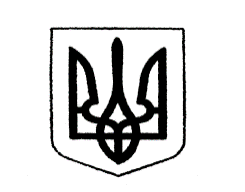 Миколаївська міська рада   Постійна  комісія з питань охорони здоровˈя,    соціального захисту населення, освіти,    культури, туризму, молоді та спорту 